Nombre de la actividad: Final Torneo Papi Futbol.Actividad: Se llevó acabo la gran final del Torneo Papi Fútbol 45 Liguilla Ajucha Vrs Centauro y Papi Fútbol Categoría ORO UDECHI Vrs CACHORROS quedando campeón del Torneo UDECHI con un marcador de 7 goles. Acá te dejamos imágenes de lo que se vivió el día de ayer por la noche en la cancha sintética de La Sierpe. Alcalde Municipal Dr. José Rigoberto Mejía acompañado de la Comisión Deportiva Municipal entregaron trofeos.                                                                           Fecha: 24 de diciembre de 2020.                                                                                               Ubicación: Barrio La Sierpe, Cancha Sintética.                                                                                                        Hora: 6::30pm.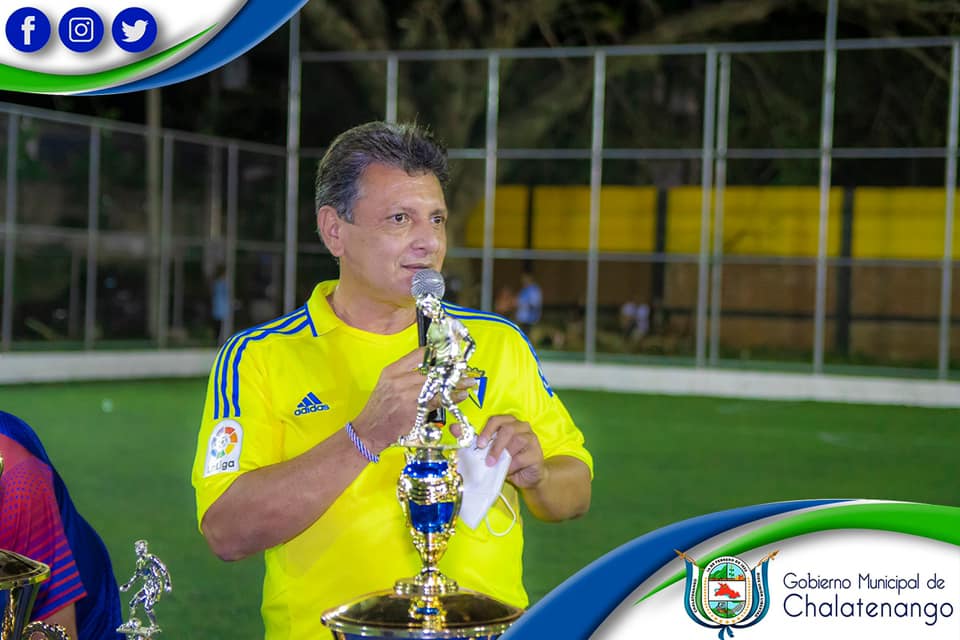 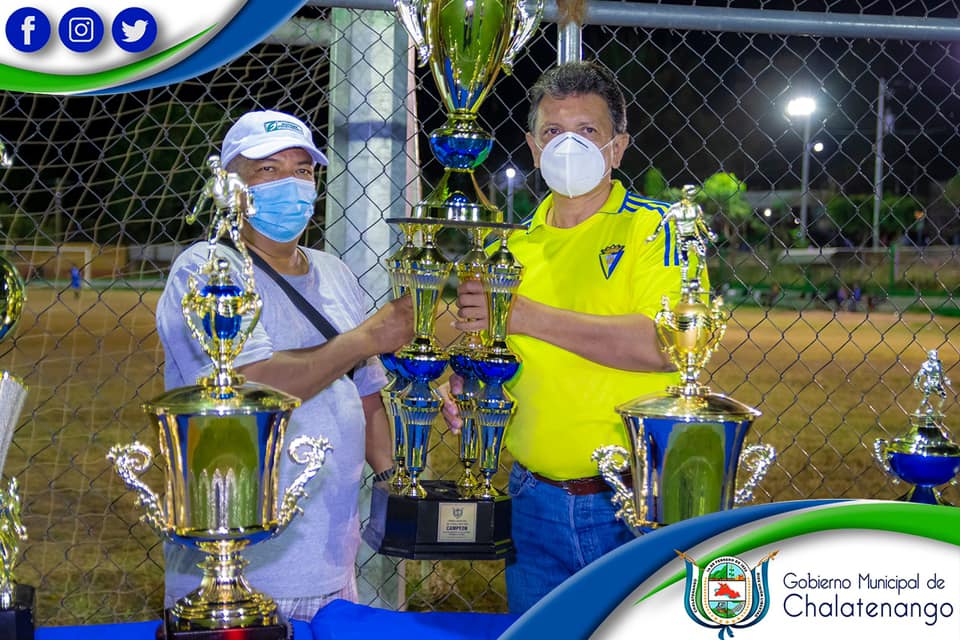 